دانشگاه شهید بهشتیدانشکده مهندسی عمران، آب و محیط زیستگروه مهندسی ........طرح پژوهشی پایان نامه کارشناسی ارشد و رساله دکتری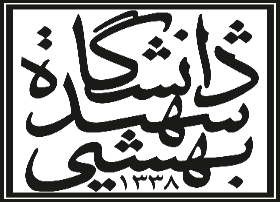 طرح تحقیق پایان نامه کارشناسی ارشد  و رساله دکتری                                                                                       این قسمت توسط دفتر پژوهشی دانشگاه پر می شودمشخصات دانشجومشخصات استاد راهنمای اولعنوان پایان نامهتوجه: این فرم باید با مساعدت و هدایت استاد راهنما تکمیل شود.اطلاعات مربوط به دانشجو  اطلاعات مربوط به استاد راهنمای اول2-2)اطلاعات مربوط به استاد راهنمای دوم3-1)اطلاعات مربوط به استاد مشاور اول3-2) اطلاعات مربوط به استاد مشاور دوم4)اطلاعات مربوط به پایان نامه4-1)عنوان پایان نامه4-2) واژگان کلیدی: فهرست منابع فارسی و انگلیسی (به روش APA):مثال: کتاب: نام خانودگی، نام (سال نشر). عنوان کتاب، مترجم، محل انتشار، ناشر.مقاله: نام خانودگی، نام (سال نشر). عنوان مقاله، عنوان نشریه، دوره، شماره، ناشر.پایان نامه: نام خانوادگی، نام (سال نگارش). عنوان پایان نامه، پایان نامه مقطع ارشد/ رساله دکتری، ذکر رشته تحصیلی، نام دانشکده، نام دانشگاه، محل دانشگاهمحل امضاءصورتجلسه کمیته تخصصی گروهموضوع تخصیص پایان نامه خانم/ آقای ................................................................................................. دانشجوی مقطع کارشناسی ارشد        دکتری      رشته ..............................  گرایش: ......................تحت عنوان: ............................................................................. .......................................................................................................................................................... ...................................................................................................در جلسه مورخ ......................... کمیته تحصیلات تکمیلی گروه مطرح شد و مورد تصویب اعضاء به شرح ذیل قرار گرفت.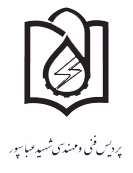 		به نام هستی بخش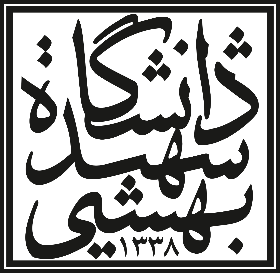 شماره:تاریخ درخواست:پیوست:نام خانوادگی:                                          نام:                             شماره دانشجویی:دانشکده:                                                رشته:                         گرایش:نام خانوادگی:                                          نام:                             تخصص اصلی:آخرین مدرک تحصیلی:                             رتبه دانشگاهی:                  فارسی:لاتین:نام و نام خانوادگی:                                              شماره دانشجویی:دانشکده:                                        رشته تحصیلی:                       گرایش:سال ورود                                        بورسیه:               مامور به تحصیل از:             آزاد: آدرس و تلفن دائم:آدرس و تلفن موقت:نام و نام خانوادگی:                           تخصص اصلی:                          تخصص جنبی:آخرین مدرک تحصیلی:                      رتبه دانشگاهی:سنوات تدریس در دوره کارشناسی ارشد:                               سنوات تدریس در دوره دکتری:سمت فعلی:                                    محل خدمت:آدرس و تلفن:نام و نام خانوادگی:                           تخصص اصلی:                          تخصص جنبی:آخرین مدرک تحصیلی:                      رتبه دانشگاهی:سنوات تدریس در دوره کارشناسی ارشد:                               سنوات تدریس در دوره دکتری:سمت فعلی:                                    محل خدمت:آدرس و تلفن:نام و نام خانوادگی:                           تخصص اصلی:                          آخرین مدرک تحصیلی:                      رتبه دانشگاهی:محل خدمت:سنوات تدریس در دوره کارشناسی ارشد و دکتری:آدرس و تلفن:نام و نام خانوادگی:                           تخصص اصلی:                          آخرین مدرک تحصیلی:                      رتبه دانشگاهی:محل خدمت:سنوات تدریس در دوره کارشناسی ارشد و دکتری:آدرس و تلفن:فارسیلاتینفارسیفارسیفارسیلاتینلاتینلاتین4-3نوع تحقیق:       بنیادی          نظری           کاربردی      توسعه ای نوع تحقیق:       بنیادی          نظری           کاربردی      توسعه ای نوع تحقیق:       بنیادی          نظری           کاربردی      توسعه ای 4-4تعداد واحد پایان نامه: تعداد واحد پایان نامه: تعداد واحد پایان نامه: 4-5مدت اجرا:مدت اجرا:مدت اجرا:4-6تعریف و بیان مساله اصلی پژوهش:تعریف و بیان مساله اصلی پژوهش:تعریف و بیان مساله اصلی پژوهش:4-7ضرورت و اهمیت انجام پژوهش:ضرورت و اهمیت انجام پژوهش:ضرورت و اهمیت انجام پژوهش:4-8سابقه انجام پژوهش (مبانی نظری و پیشینه):سابقه انجام پژوهش (مبانی نظری و پیشینه):سابقه انجام پژوهش (مبانی نظری و پیشینه):4-9هدف های انجام پژوهش (هدف کلی و هدفهای ویژه):هدف های انجام پژوهش (هدف کلی و هدفهای ویژه):هدف های انجام پژوهش (هدف کلی و هدفهای ویژه):4-104-10فرضیه ها یا سوال های پژوهش:فرضیه ها یا سوال های پژوهش:4-114-11روش پژوهش: روش پژوهش: 4-12ابزار گردآوری اطلاعات ( با ذکر روایی و پایایی آنها):ابزار گردآوری اطلاعات ( با ذکر روایی و پایایی آنها):4-13جامعه آماری، روش نمونه گیری و حجم نمونه: جامعه آماری، روش نمونه گیری و حجم نمونه: 4-14مراحل اجرایی پژوهش:مراحل اجرایی پژوهش:4-15روش تجزیه و تحلیل اطلاعات:روش تجزیه و تحلیل اطلاعات:4-16چه کاربردهایی از انجام این پژوهش متصور است؟چه کاربردهایی از انجام این پژوهش متصور است؟4-17استفاده کنندگان از نتیجه پایان نامه (اعم از موسسات آموزشی، پژوهشی، دستگاههای اجرایی و غیره)استفاده کنندگان از نتیجه پایان نامه (اعم از موسسات آموزشی، پژوهشی، دستگاههای اجرایی و غیره)4-184-18جنبه جدید بودن و نوآوری طرح در چیست؟ملاحظات اخلاقی (چنانچه رعایت هر مورد از ملاحظات اخلاقی در انجام پژوهش و فرآیند جمع آوری داده ها ضروری است ذکر شود):اینجانب تعهد میکنم تمام ملاحظات اخلاقی مربوط به این پژوهش شامل موارد عمومی (عدم رونویسی از پژوهش های انجام شده، محرمانه نگه داشتن اطلاعات  فردی شرکت کنندگان در پژوهش، ارجاع دهی مناسب به منابع مورد استفاده و کسب رضایت شرکت کنندگان) و موارد اختصاصی (بسته به نوع پژوهش توسط دانشجو و استاد راهنما تعیین می شود) را رعایت نمایم.                                                                                                               امضاء دانشجونام و نام خانوادگی دانشجو:امضاءتاریخنام و نام خانوادگی استاد راهنمای اول:امضاءتاریخنام و نام خانوادگی استاد راهنمای دوم:امضاءتاریخنام و نام خانوادگی استاد مشاور اول: امضاءتاریخنام و نام خانوادگی استاد مشاور دوم:امضاءتاریخردیفنام و نام خانوادگیرتبه دانشگاهینوع رایتوضیحاتامضاء1234567نام و نام خانوادگی مدیر گروهامضاءتاریخ